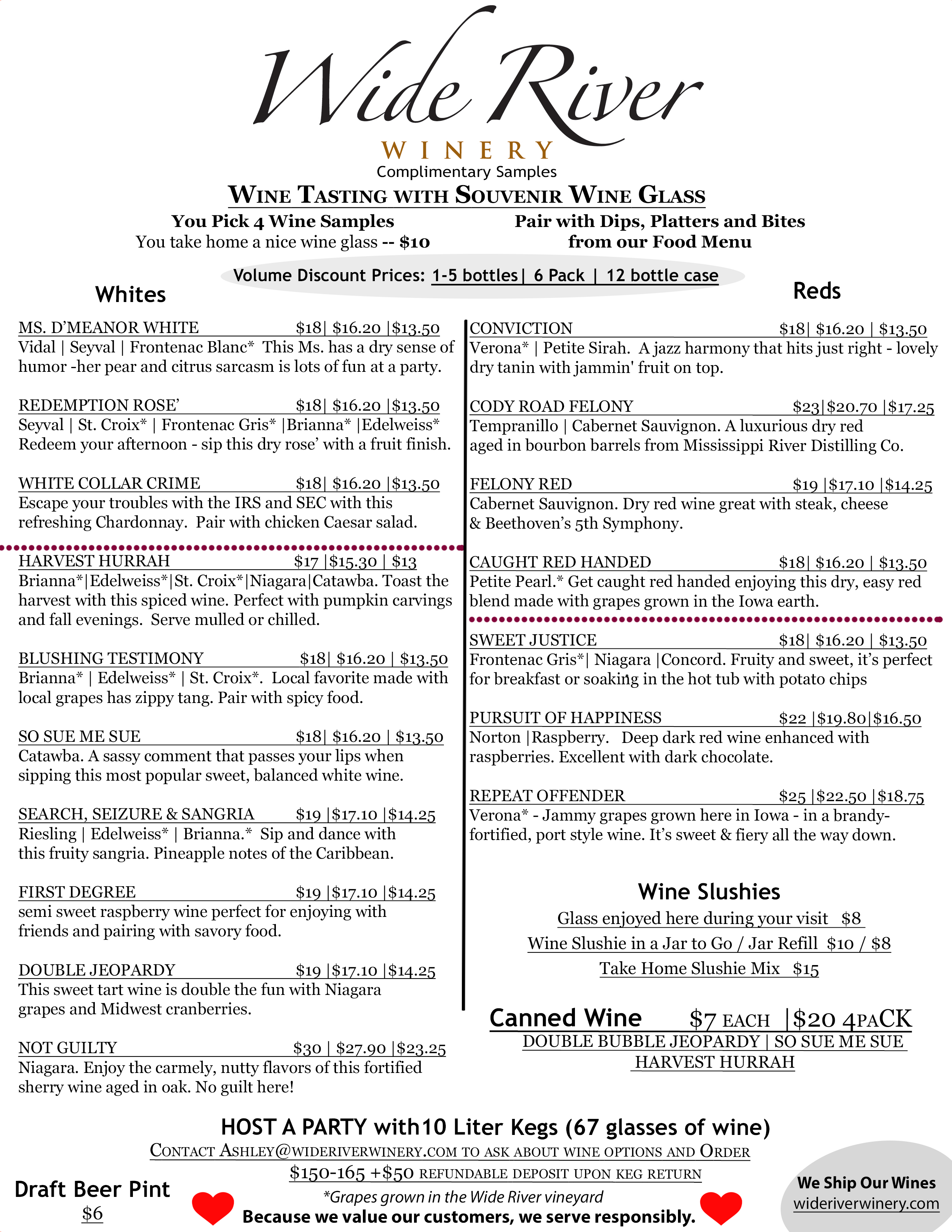 Clinton Area:Clinton Liquor & ConvenienceClinton LumberkingsDon’s JewelryGrandma’s Goody JarHy-VeeFarewayGateway MartJewel OscoLegends Sports BarLyon’s Filling StationOhanasNorth Bridge BPRay’s Time OutVitale’sWalmartWild Rose CasinoCamanche:Camanche Food PrideQuad Cities Iowa:Fareway DavenportFresh ThymeHigh Five Lanes & Games at TBK CenterHy-Vee BettendorfHy-Vee West Locust St.Hy-Vee E. Kimberly Rd.Hy-Vee West Kimberly Rd.Hy-Vee 53rd StreetState Food Mart “Easy In Easy Out” BettendorfTarget Davenport Elmore Ave.Wide River Winery (1128 Mound St, Davenport)
Walmart Elmore Ave.Walmart W. Kimberly Rd.Quad Cities Illinois:Bally’s Hotel and Casino (formerly Jumers)Hy-Vee SilvisHy-Vee Ave. of the CitiesHy-Vee MilanHy-Vee Rock IslandJewel-Osco East MolineJewel-Osco MolineJewel-Osco SilvisBlue Grass & Buffalo:Jeff’s MarketBurlington:Hy-Vee Burlington Agency RoadFareway BurlingtonCedar Rapids Area:Hy-Vee Edgewood RoadDes Moines Area:Wines of Iowa – Valley Junction
Dewitt:Randy’s MarketMurphy’s PubScott Drug
Pride of the Wapsi Pumpkin PatchDubuque/ East Dubuque:Hy-Vee Dodge St.Hy-Vee Locust St.Family Beer and LiquorEldridge:North Scott FoodsEldridge MartFort Madison:FarewayIowa City Area:Hy-Vee Coralville
Hy-Vee Coralville Crosspark Rd
Hy-Vee Iowa City N. Dodge St.Le Claire:Cody MartCrane & PelicanLeClaire GroceryWide River Winery (106 N. Cody)Maquoketa:Make A Splash
KJ Convenience
Walmart MaquoketaMt. Pleasant:Hy-VeeMuscatine:
Hy-Vee 2nd AveHy-Vee Wine & Spirits 6th St
Pella: Lakefront LivingThe Wijn HousePreston:Olys Garage & ConvenienceAlbany, IL:Benson’s on the MississippiAledo, IL:Mercer MarketDixon, IL:Liquor N’ WineErie, IL :Shaheen’s Village MarketFreeport, IL:Freeport Cork & Keg LiquorsFulton, IL:Eagle River LiquorGalesburg, IL:Hy-Vee on HendersonHy-Vee East MainGeneseo, IL:
BP Wolf Road
Fareway
Trackside LiquorsKewanee, IL:Sullivan’s FoodsLanark, IL:
Lanark FoodsMorrison, IL:Sullivan’s FoodsOregon, IL:
Cork & TapPeoria, IL:Hy-Vee – Sheridan Road
Hy-Vee – N Orange Prairie Road
Schnuck’s – Centerway Drive
Schnuck’s – University Polo, IL:Polo Fresh Food MarketPort Byron, IL: Daddios LiquorRochelle, ILLiquor N WineSavanna, IL:A.O. Elliot Wine & Brew HouseSullivan’s FoodsSterling/Rock Falls, ILDiscount LiquorsRusty FoxThe Beverage StoreStockton, IL:Coxy’s LiquorSullivan’s FoodsThomson, IL: Route 84 Diner